
NUCHATLAHT DIRECT DEPOSIT FORM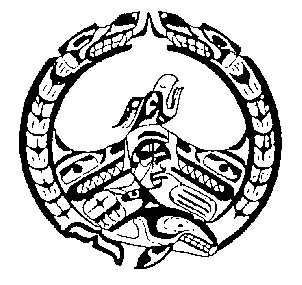 Name: ________________________________________________I hereby authorize Nuchatlaht to deposit into the account indicated below.________________________________		_________________________
     Signature			       			        Date Signed© Nuchatlaht 2020NAME OF BANK:ADDRESS OF BANK:BANK PHONE NUMBER:TRANSITNUMBER:ACCOUNT NUMBER:VOID CHECKED ATTACHED:YES _______            NO ______